Jadłospis  może  ulec  zmianie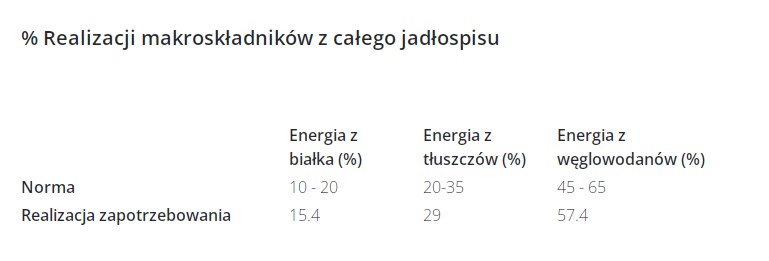 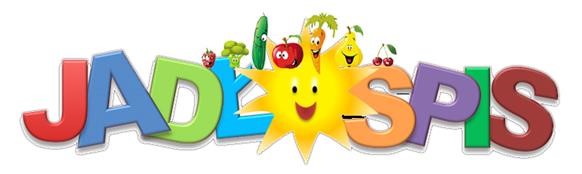 Data Śniadanie Obiad Podwieczorek PONIEDZIAŁEKWOLNE02.04.2024Pieczywo mieszane z masłem, ser  gouda,  ogórek, pomidor,sałata  zielona  herbata malinowa Drugie śniadanie: marchewka Alergeny: gluten, mleko 299 kcal Zupa  krupnik z  warzywami  i  ziemniakami, koperek/ Danie jarskie- Naleśniki z dżemem, kompot owocowy , jabłuszkoAlergeny: seler, mleko, gluten, jaja  472 kcal Angielka  z masłem i polędwicą  sopocką, biszkoptyAlergeny: mleko 140 kcal 03.04.2024 Pieczywo mieszane z masłem, pomidor, jajecznica na maśle, mix  sałat,pomidor, kakao na mlekuDrugie śniadanie: owocAlergeny: gluten, mleko 262 kcal Zupa  kalafiorowa  z  ziemniakami i koperkiem/ Danie Spaghetti  w sosie  bolonese  z makaronem  i  warzywami, kompot owocowy Alergeny: gluten, seler 492 kcalGalaretka  truskawkowa, owocAlergeny: gluten, mleko, jaja 136 kcal 04.04.2024 Pieczywo z masłęm, pomidor, ogórek , mix  sałata, szynka z piersi z indyka, herbata  owocowaDrugie śniadanie: bananAlergeny: gluten, mleko 214 kcal Zupa jarzynowa  z  ziemniakami i pietruszką/Kotlet  pożarski w panierce,  ziemniaczki, buraczki  ćwikłowe,  kompot owocowy Alergeny: seler 465 kcal Kisiel owocowy, flipsy kukurydzianeAlergeny: mleko, gluten 176 kcal 05.04.2024Płatki  czekoladowe  na  mleku, pieczywo mieszane z masłem, ser gouda,, papryka , pomidor,Drugie śniadanie: gruszkaAlergeny: gluten, mleko 269 kcal Zupa grochowa  z  ziemniakami  i  warzywami/ Ryż długoziarnisty  z  truskawkami  i  jogurtem  naturalnym, kompot owocowy Alergeny: gluten, mleko, seler, jaja, ryby, gorczyca 437 kcal  Pieczywo  mieszane zmasłem i szynką drobiową, owoceAlergeny: mleko, gluten, jaja 242 kcal 